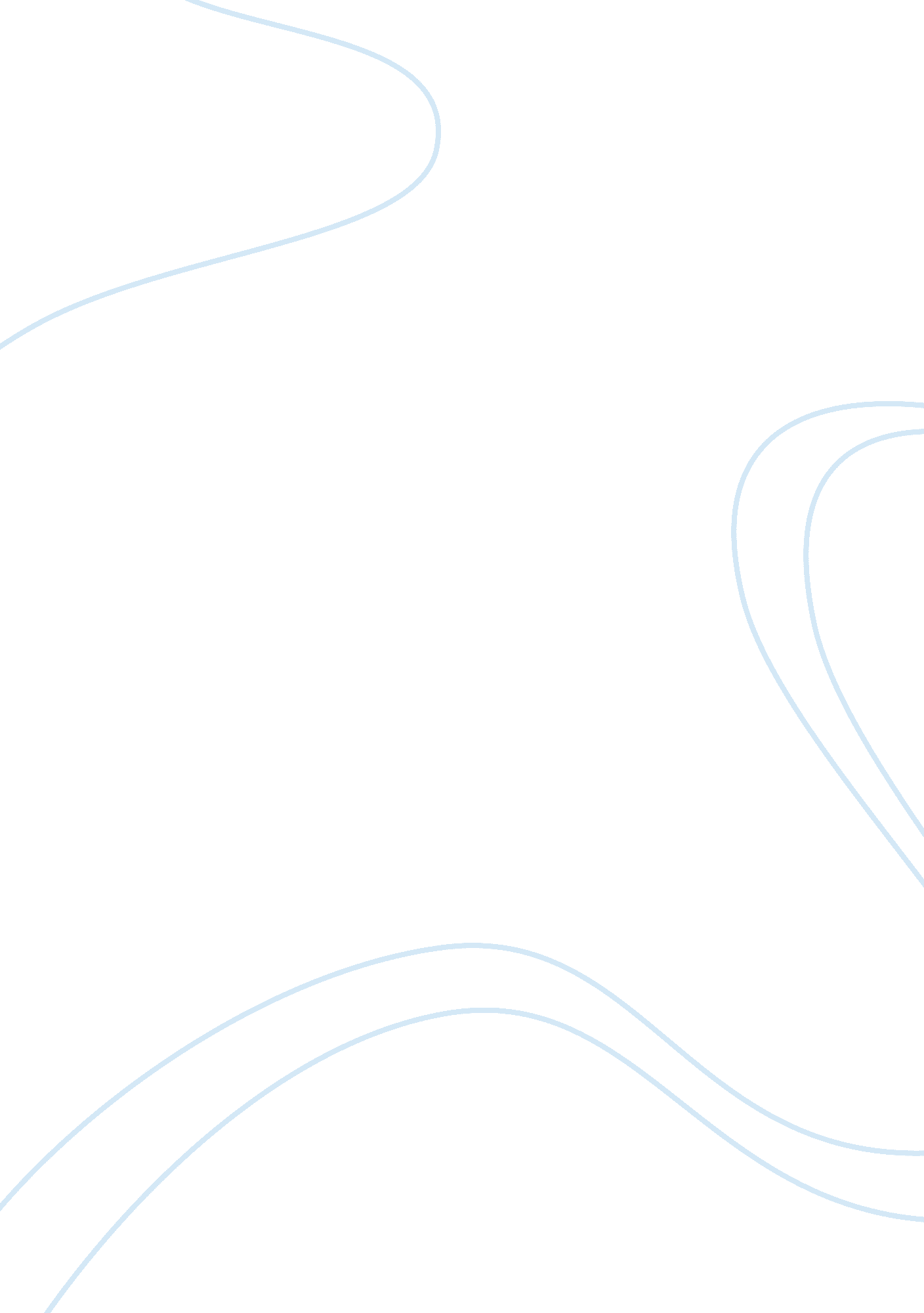 Roll of thunder hear my cry chapters 1-6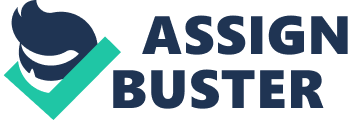 Little Man (Clayton Chester Logan)the youngest brother, 6 years old, who never allowed dirt or stains or anything to get on something he owned. He always wanted to be clean. Stacey Loganthe oldest brother, 12 years old. Christopher-John Logan7 years old, second youngest of 4 Logan children, does not like to involve in events regarding high energy, does not like to be left alone. Cassie LoganThe narrator and protagonist. Is the second-oldest Logan child. She has a fiery temper like her Uncle Hammer. Also, she is very naive concerning the facts of racism. The Great Faith Elementary and Secondary Schoolone of the largest African American school in the country. Where the Logan children and the Avery children studied. Jefferson Davis County Schoola white school. Their bus is the one that annoys the Logan children because it always passes by them and gets them dirty. Jeremy SimmsA white boy who is often beaten for walking to school with and associating with the Logan children. His sister is Lillian Jean, who is often rude to Cassie. He has two big brothers, Melvin and R. W., who use T. J. pretending they are hisLillian Jean SimmsJeremy’s older sister , Jeremy’s older sister who is very racist. Cassie accidentally bumps into her and made her apologize. Big Ma (Caroline Logan)she helps Mary with the housework, Papa’s mother. She runs the Logan farm. Mama (Mary Logan)Cassie, Stacey, Little Man, and Christopher-John’s mother also a teacher in Stacey’s classDavid LoganFather of the Logan children, worked on railroad, came to plantation in order to help the family. T. J. AveryHe is the one who tells the gossips to the Logan children, A trouble-making friend of Stacey’s. he cheats on his history test. Claude AveryT. J.’s younger brother, about 7 years old, very quiet, walks with the Logan’s to school everyday, best friends with Chirstopher-JohnMr. L. T. Morrisona man that Papa brought home from his job. He was fired from his previous job because he got in a fight with white men. Uncle Hammer2 years older than papa, lives in Chicago, drives a Silver Packard. He is emotional, hot-tempered LoganCharlie SimmsForces Cassie to apologize to Lillian Jean in Strawberry, Father of Jeremy Simms, Lillian Jean and R. W. and Melvin; throws Cassie onto the road in Strawberry. Kaleb, Thurston and Dewberry WallaceThey own the Wallace store. They sell liquor to underaged children. The Logan children prohibited to go there. 